NÁRODNÁ RADA SLOVENSKEJ REPUBLIKY	VIII. volebné obdobieČíslo: CRD-530/2023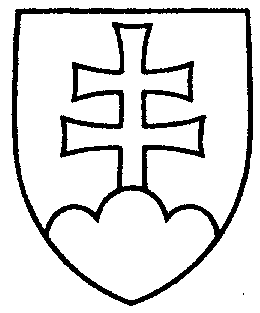 2227UZNESENIENÁRODNEJ RADY SLOVENSKEJ REPUBLIKYz 9. mája 2023k návrhu poslancov Národnej rady Slovenskej republiky Miloša Svrčeka, Jaroslava Karahutu a Jozefa Lukáča na vydanie zákona o zmene a doplnení niektorých zákonov v súvislosti s reformou stavebnej legislatívy (tlač 1498)		Národná rada Slovenskej republiky	po prerokovaní uvedeného návrhu zákona v druhom a treťom čítaní	s c h v a ľ u j enávrh poslancov Národnej rady Slovenskej republiky Miloša Svrčeka, Jaroslava Karahutu a Jozefa Lukáča na vydanie zákona o zmene a doplnení niektorých zákonov v súvislosti s reformou stavebnej legislatívy, v znení schválených pozmeňujúcich a doplňujúcich návrhov.     Boris  K o l l á r   v. r.    predsedaNárodnej rady Slovenskej republikyOverovatelia:Petra  H a j š e l o v á   v. r.Jozef  H a b á n i k   v. r.